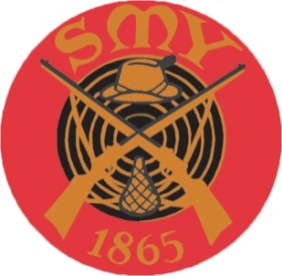 Riistamaalikerhon mestaruuskilpailutEurooppalainen metsästysammunta10m ilma-aseKettu Kauris Gemssi Karju17.3.2020M 60  Jarmo Pöndelin          48+50+49+49 yht. 196 p. M 50 Juhana Niku-Paavola  47+50+48+48 yht. 193 p. M 70 Vesa Perhoniemi         43+47+45+48 yht. 183 p.M 70 Harri Ulmanen             29+32+49+37 yht. 138 p.    